Lampiran 01Cerita Rakyat Lau Kawar asal Sumatra Utara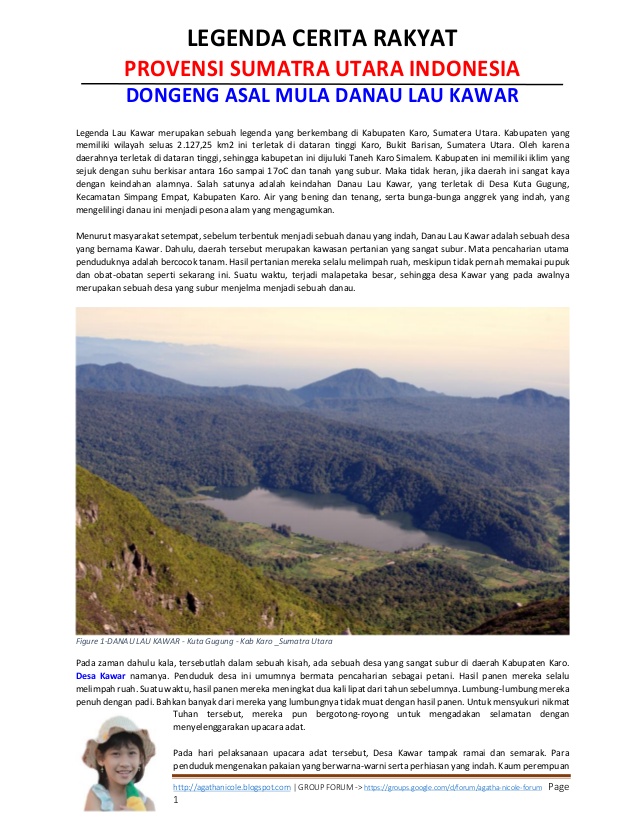 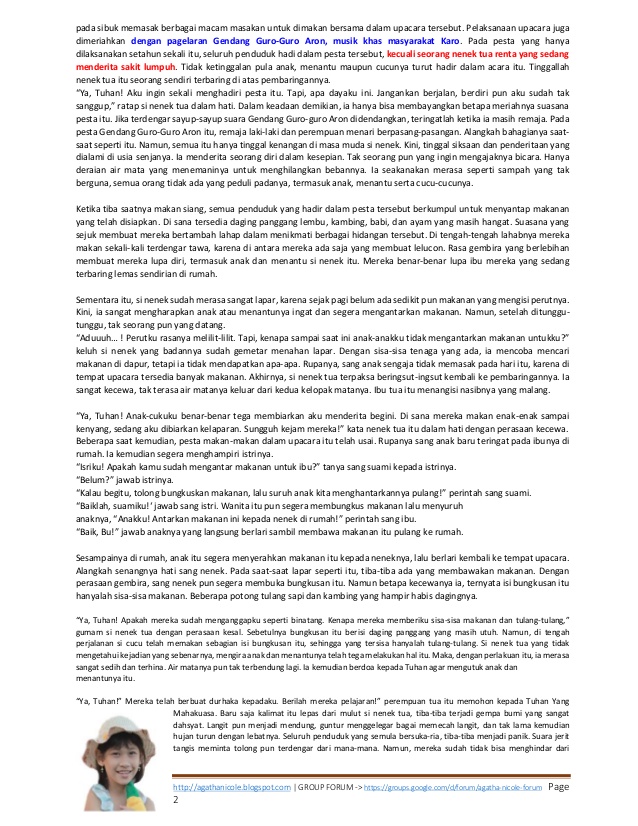 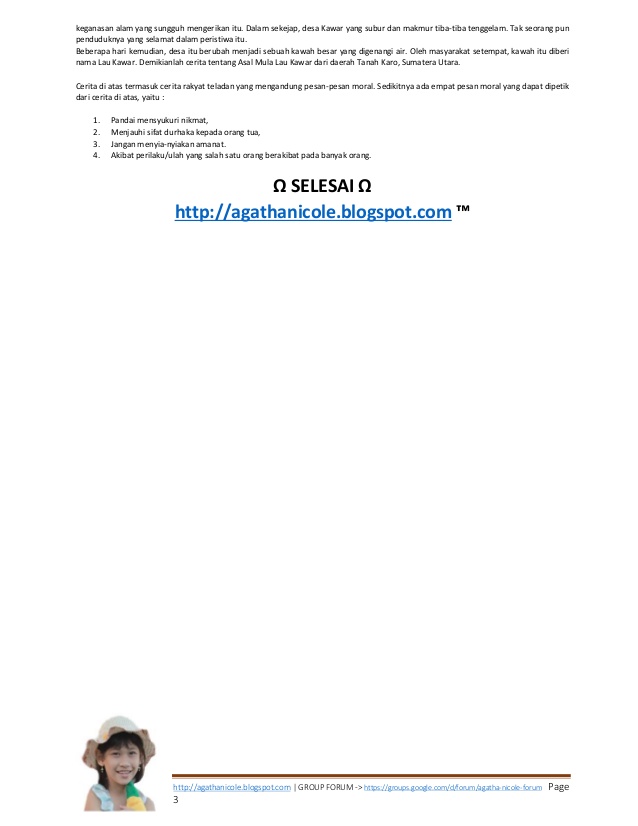 